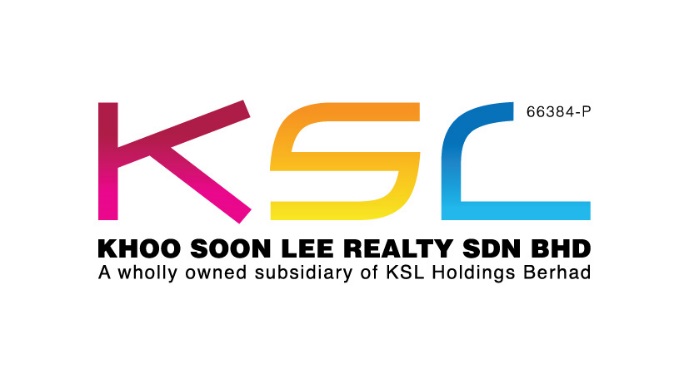 No. 2, Jalan Langat KS9, Bandar Bestari, 42000 Klang, Selangor Darul EhsanTel: +603 3122 2999 Fax: +603 3122 9268http://www.bandarbestari.com/KSL Holdings Berhad unveils KSL 18 Madge Onsen Suite with Hotspring FacilityGood Park Development Sdn Bhd, a wholly subsidiary of KSL Holdings Berhad, has unveils its inaugural development, KSL 18 Madge Onsen Suite, at Jalan Madge, Ampang recently.Sitting on a 0.8 acres plot that gives a sense of exclusive living, the development consists of 50 luxury units with tasteful furnishings spread across a single tower with 10 storey heights. To fit the needs of its residents that sought-after the low-density privilege, only six (6) units are available at each floor with two (2) allotted parking bays.  KSL 18 Madge Onsen Suite is designed by Veritas Architects Sdn Bhd, one of the award-winning architecture firms renowned for its commitment to design quality and excellence service. The main unique selling point of the development, is the elements of Zen principles in the design including the Onsen facilities. The theme is chosen to create a general positive feeling and calmness to envelope the residences in the design intent behind these Zen Inspired abodes.Commenting on Zen Principle, Patrick Khoo said that the most visible Zen elements within the development is the grand entrance that marks the beginning of a journey filled with harmony, grace and quietude. It is also complemented with high ceilings as well as generous windows with contemporary finishes blending together in natural materials to offer lots of aesthetic ambience, adds him.A prized feature at KSL 18 Madge Onsen Suite is the expansive views which covers the twin skyscrapers, Petronas Twin Towers at the inviting Zen Sky Lounge. Residents are privy to wellness conveniences with various types of facilities like swimming pool, glass-walled gym, and Japanese Onsen Spa which overlooking a well-manicured lawn design. THE FACILITIES, AMENITIES & SECURITIESThe premium setting of KSL 18 Madge Onsen Suite is hot spring facility channeled directly from natural resources in Bemban, Malacca which offer a holistic luxury for residences to enjoy mineral-rich water, warmed to the perfect temperature. The Bemban’s Hot Spring is renowned by the healing power since 1880 and went through process of removing the dirt inside the water before transmitted over to KSL 18 Madge Onsen Suite. “Our technology is able to do so without affecting the mineral”, said Patrick KhooKSL 18 Madge Onsen Suite featured two Onsen facilities for the residents to relax at ease. One of these superior facilities is foot spa filled with hot spring water where residents can sit around, soak and warm their feet in relaxation. Whereas the Japanese Onsen Spa located at the Zen Sky Lounge offers the opportunity to immerse in Japanese bathing experience with beautiful greenery view.Patrick Khoo also added that, the development is secured with 3-tier security that operates throughout the vicinity to ensure residents’ safety. It includes 24-hours closed-circuit television (CCTV), smart card system, panic button and intercom linking to the security guard house. “Our intention as developer is to create a perfect sanctuary for residences to resides peacefully without worry much on the safety”, says Patrick Khoo.THE PRESTIGIOUS LOCATIONStrategically located at the centre of everything desirable, the residents of KSL 18 Madge Onsen Suite will enjoy excellent connectivity to various major highway access such as Jalan Ampang, Jalan Tun Razak, Jalan U Thant, Ampang – KL Elevated Highways, The Kuala Lumpur Middle Ring Road 2 (MRR2) as well as the public transportation.Aside from seamless connectivity, the mixed development growing rapidly in this affluent area created the communities with an excellent access to integrated local amenities like Shopping Mall, private hospital, the hub of international community, The Royal Selangor Golf Club, hotels as well as shop-offices hosting banking facilities, restaurants, and government agencies. Furthermore, a number of local and international schools can be reached within short drive. Among the famous campus is The International School of Kuala Lumpur (ISKL), which has an outstanding and reputable recognition in delivering excellent education from elementary school to high school.With current Airbnb trends, the developer is also allowing certain units in a development to be converted into Airbnb rentals with fair regulations enforced so that property investors can continue to prosper while residents can continue to reside in a safe and comfortable environment.KSL 18 Madge Onsen Suite has been positioned as the Best Innovations that meets the expectations of the target market which bestowed KSL Holdings Berhad as Malaysia Top 10 Developers by BCI Asia 2019. This branded luxury residential comes with an affordable price of about RM1,200 per square ft or starting from RM2.68 million with built-in sizes from 2,234 square feet. __________________________________________________________________For more information please contact:ANIS FARIHEEN (PR EXECUTIVE) – 017 3561046Khoo Soon Lee Realty Sdn Bhd (A wholly owned subsidiary of KSL Holdings Berhad)Office: 03 3122 2999 Emel: klangkslpr@gmail.comAbout Khoo Soon Lee Realty Sdn BhdKhoo Soon Lee Realty Sdn Bhd is a wholly owned subsidiary of KSL Holdings Berhad, one of the property players in Johor with 30 years experiences in property developer industry. Khoo Soon Lee Realty Sdn Bhd plan and developed Canary Garden @ Bandar Bestari – a premium property location in Klang with unique features, a 90-acres retail and commercial hub consist of 448- acres brand new township and 52- acres French inspired garden. The proposed KSL Esplanade Mall with a total space of 600,000 square feet.. Canary Garden, as a flagship development of the Group in Klang Valley and its rich endowment of prime location and lifestyle community concept, is well set to be the new iconic address of the Klang Valley. 